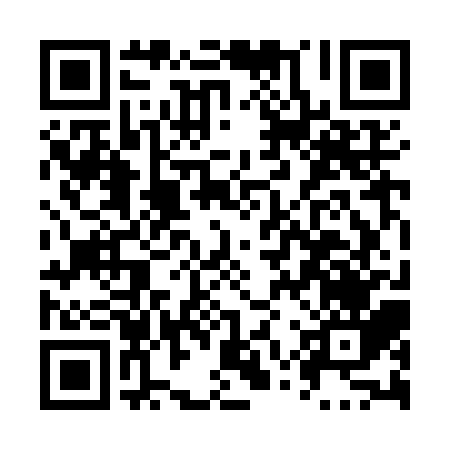 Ramadan times for Cultus, Ontario, CanadaMon 11 Mar 2024 - Wed 10 Apr 2024High Latitude Method: Angle Based RulePrayer Calculation Method: Islamic Society of North AmericaAsar Calculation Method: HanafiPrayer times provided by https://www.salahtimes.comDateDayFajrSuhurSunriseDhuhrAsrIftarMaghribIsha11Mon6:236:237:401:325:387:257:258:4212Tue6:216:217:391:325:397:267:268:4313Wed6:206:207:371:325:407:277:278:4514Thu6:186:187:351:315:417:287:288:4615Fri6:166:167:331:315:417:307:308:4716Sat6:146:147:321:315:427:317:318:4817Sun6:126:127:301:315:437:327:328:5018Mon6:116:117:281:305:447:337:338:5119Tue6:096:097:271:305:457:347:348:5220Wed6:076:077:251:305:467:357:358:5321Thu6:056:057:231:295:477:377:378:5522Fri6:036:037:211:295:487:387:388:5623Sat6:016:017:191:295:497:397:398:5724Sun5:595:597:181:295:497:407:408:5825Mon5:585:587:161:285:507:417:419:0026Tue5:565:567:141:285:517:427:429:0127Wed5:545:547:121:285:527:437:439:0228Thu5:525:527:111:275:537:457:459:0429Fri5:505:507:091:275:547:467:469:0530Sat5:485:487:071:275:547:477:479:0631Sun5:465:467:061:265:557:487:489:081Mon5:445:447:041:265:567:497:499:092Tue5:425:427:021:265:577:507:509:103Wed5:405:407:001:265:587:517:519:124Thu5:385:386:591:255:587:537:539:135Fri5:365:366:571:255:597:547:549:146Sat5:355:356:551:256:007:557:559:167Sun5:335:336:531:246:017:567:569:178Mon5:315:316:521:246:017:577:579:199Tue5:295:296:501:246:027:587:589:2010Wed5:275:276:481:246:037:597:599:21